Приложение 1к Положению о деятельности окружного избирательного совета в избирательный период,утвержденному Постановлением ЦИК № 1100 от 21.06.2023Окружной избирательный совет___________________________________ № ______ПРОТОКОЛ № ___от «____» _____________ 20____ г.                                                                  ____ ч. ___ мин.заседания окружного избирательного совета  Члены окружного избирательного совета:Присутствуют на заседании: ______ членов;Фамилия и имя отсутствующих членов совета __________________________________________________________________________________________________________________.ПОВЕСТКА ДНЯ:1. Избрание счетной комиссии для проведения тайного голосования по избранию секретаря окружного избирательного совета второго уровня.2. Выдвижение кандидатур на должность секретаря окружного избирательного совета второго уровня.3. Подготовка и проведение тайного голосования.4. Итоги избрания секретаря окружного избирательного совета второго уровня. 1. Избрание счетной комиссии для проведения тайного голосования по избранию секретаря окружного избирательного совета второго уровня. СЛУШАЛИ: ____________________________________________ предложил(а) образоватьфамилия и имясчетную комиссию в составе трех человек:_________________________________________                             фамилия и имя_________________________________________                            фамилия и имя_________________________________________                             фамилия и имяВЫСТУПИЛ: _____________________________________________________                            фамилия и имяРЕШИЛИ: Образовать счетную комиссию в составе трех человек. ПРОГОЛОСОВАЛИ:                                          «За»______________;        «Против» ______________.      СЛУШАЛИ: __________________________________ предложил(а) избрать председателем                                                      фамилия и имясчетной комиссии  _____________________________________________________________                                 фамилия и имя______________________________________________________________________________ВЫСТУПИЛИ: ________________________________________________________________                       фамилия и имяРЕШИЛИ: Избрать счетную комиссию в следующем составе:Председатель счетной комиссии __________________________________________________          фамилия и имяЧлены комиссии _______________________________________________________________                             фамилия и имя(В дальнейшем заседание ведет председатель счетной комиссии.)2. Выдвижение кандидатур на должность секретаря окружного избирательного совета второго уровня.СЛУШАЛИ: _____________________________________ предложил(а) внести в бюллетень                                          фамилия и имядля голосования по избранию секретаря избирательного совета следующую кандидатуру(следующие кандидатуры) ______________________________________________________                                                                                  фамилия и имя____________________________________________________________________________	РЕШИЛИ: Внести в бюллетень для голосования по избранию секретаря избирательного совета следующие кандидатуры:____________________________________________________________________________                        фамилия и имя____________________________________________________________________________3. Подготовка к проведению тайного голосования. Изготавливаются бюллетени для голосования, опечатывается урна для голосования. Готовятся конверты, в которые будут вложены бюллетени после подсчета голосов. Председатель счетной комиссии объявляет о начале процедуры голосования.4. Итоги избрания секретаря окружного избирательного совета второго уровня.СЛУШАЛИ: Председатель счетной комиссии ______________________________________						                                                                                                          фамилия и имяДля тайного голосования по избранию секретаря избирательного совета было выдано ______ бюллетеней. После вскрытия урны для голосования насчитывалось _______ бюллетеней.Итоги голосования:_________________________________ «За» _____;                         фамилия и имя_________________________________ «За» _____.                         фамилия и имяПо результатам подсчета голосов секретарем окружного избирательного совета избран________________________________________________________________________фамилия и имяПредседательсчетной комиссии               	_________________		_                 _______________________                                                              					подпись 		                                       фамилия и имяЧлен комиссии		                   	_________________		_                 _______________________                                                              					подпись 		                                       фамилия и имяЧлен комиссии		                   	_________________		_                 _______________________                                                              					подпись 		                                       фамилия и имяПриложение 2к Положению о деятельности окружного избирательного совета в избирательный период,утвержденному Постановлением ЦИК № 1100 от 21.06.2023Окружной избирательный совет___________________________________ № ______ПРОТОКОЛ № ___от «____» _____________ 20____ г.                                                                  ____ ч. ___ мин.заседания окружного избирательного совета  Члены окружного избирательного совета:Присутствуют на заседании: ______ членов;Фамилия и имя отсутствующих членов совета __________________________________________________________________________________________________________________.ПОВЕСТКА ДНЯ:1. Избрание счетной комиссии для проведения тайного голосования по избранию председателя и секретаря окружного избирательного совета первого уровня.2. Выдвижение кандидатур на должность председателя окружного избирательного совета.3. Выдвижение кандидатур на должность секретаря окружного избирательного совета.4. Подготовка и проведение тайного голосования.5. Итоги избрания председателя и секретаря окружного избирательного совета первого уровня.1. Избрание счетной комиссии для проведения тайного голосования по избранию председателя и секретаря окружного избирательного совета первого уровня. СЛУШАЛИ: _________________________________________ предложил(а) образоватьфамилия и имясчетную комиссию в составе трех человек:_________________________________________                             фамилия и имя_________________________________________                            фамилия и имя_________________________________________                             фамилия и имяВЫСТУПИЛ: _____________________________________________________                            фамилия и имяРЕШИЛИ: Образовать счетную комиссию в составе трех человек. ПРОГОЛОСОВАЛИ:                                          «За»______________;        «Против» ______________.СЛУШАЛИ: __________________________________ предложил(а) избрать председателем                                                  фамилия и имясчетной комиссии ______________________________________________________________                                фамилия и имя______________________________________________________________________________ВЫСТУПИЛИ: ________________________________________________________________                       фамилия и имяРЕШИЛИ: Избрать счетную комиссию в следующем составе:Председатель счетной комиссии __________________________________________________                   фамилия и имяЧлены комиссии _______________________________________________________________                             фамилия и имя(В дальнейшем заседание ведет председатель счетной комиссии.)2. Выдвижение кандидатур на должность председателя окружного избирательного совета первого тура.СЛУШАЛИ: _____________________________________ предложил(а) внести в бюллетень                                           фамилия и имядля голосования по избранию председателя избирательного совета следующую кандидатуру (следующие кандидатуры): ___________________________________________                                                                                                           фамилия и имя____________________________________________________________________________РЕШИЛИ: Внести в бюллетень для голосования по избранию председателя избирательного совета следующие кандидатуры: _________________________________________________                                                                                                  фамилия и имя_____________________________________________________________________________3. Выдвижение кандидатур на должность секретаря окружного избирательного совета первого тура.СЛУШАЛИ: _____________________________________ предложил(а) внести в бюллетень                                                 фамилия и имядля голосования по избранию секретаря избирательного совета следующую кандидатуру(следующие кандидатуры): ______________________________________________________                                                                       фамилия и имя_____________________________________________________________________________РЕШИЛИ: Внести в бюллетень для голосования по избранию секретаря избирательного совета следующие кандидатуры:____________________________________________________________________________                        фамилия и имя_____________________________________________________________________________4. Подготовка к проведению тайного голосования. Изготавливаются бюллетени для голосования, опечатывается урна для голосования. Готовятся конверты, в которые будут вложены бюллетени после подсчета голосов. Председатель счетной комиссии объявляет о начале процедуры голосования.5. Итоги избрания председателя и секретаря окружного избирательного совета первого уровня.СЛУШАЛИ: Председатель счетной комиссии ______________________________________                                                               						                                                    фамилия и имяДля тайного голосования по избранию председателя избирательного совета было выдано ______ бюллетеней. После вскрытия урны для голосования насчитывалось _______ бюллетеней.Итоги голосования:_________________________________ «За» _____;                         фамилия и имя_________________________________ «За» _____.                        фамилия и имяПо результатам подсчета голосов председателем окружного избирательного совета первого уровня избран ____________________________________________________________.				                                                                              фамилия и имяСЛУШАЛИ: Председатель счетной комиссии ______________________________________								                                                                                                                    фамилия и имяДля тайного голосования по избранию секретаря избирательного совета было выдано ______ бюллетеней. После вскрытия урны для голосования насчитывалось _______ бюллетеней.Итоги голосования:_________________________________ «За» _____;                         фамилия и имя_________________________________ «За» _____.                         фамилия и имяПо результатам подсчета голосов секретарем окружного избирательного совета первого уровня избран ___________________________________________________________.фамилия и имяПредседательсчетной комиссии               __________________                 _______________________                                                              подпись                                        фамилия и имяЧлен комиссии                   __________________                 _______________________                                                              подпись                                        фамилия и имяЧлен комиссии                   __________________                 _______________________                                                              подпись                                        фамилия и имяПриложение 3к Положению о деятельности окружного избирательного совета в избирательный период,утвержденному Постановлением ЦИК № 1100 от 21.06.2023ПОСТАНОВЛЕНИЕоб установлении графика работы и о сообщении контактных данных окружного избирательного совета______________________________ № ________от «____» _____________ 20____ г.                                                                              № _____На основании ст. 35 Избирательного кодекса окружной избирательный совет _____________________________ № ______ ПОСТАНОВЛЯЕТ:1. Установить следующий график работы окружного избирательного совета ________________________________ № _______:Понедельник – Пятница, с _____ ч. до______ ч., перерыв на обед____________ ч.;Суббота–Воскресенье, с _____ ч. до ______ ч., перерыв на обед ____________ ч.2. Контактные данные окружного избирательного совета _______________________ № ___ следующие:адрес местонахождения: _________________________________________________.(название местонахождения, улица, номер, название района/муниципия, города/села/коммуны)телефон: ____________, факс: ________________, e-mail: ______________________.3. Настоящее постановление вступает в силу со дня принятия, направляется Центральной избирательной комиссии посредством окружного избирательного совета и может быть оспорено в течение 3 календарных дней со дня принятия путем подачи предварительного заявления в вышестоящий избирательный орган.Председательокружного избирательного совета                        ____________                _________________                                                                               подпись 	                          фамилия и имяМ.П.Приложение 4к Положению о деятельности окружного избирательного совета в избирательный период,утвержденному Постановлением ЦИК № 1100 от 21.06.2023Образец удостоверения председателя, секретаря, члена окружного избирательного совета и лица, зачисленного в рабочий аппарат окружного избирательного совета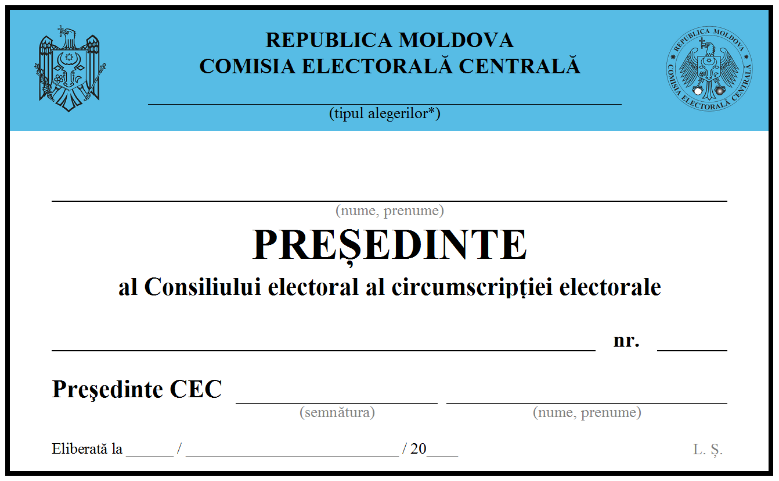 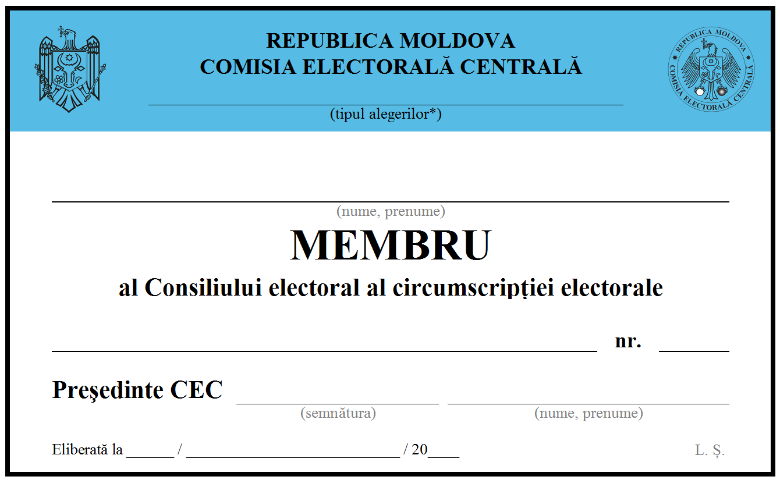 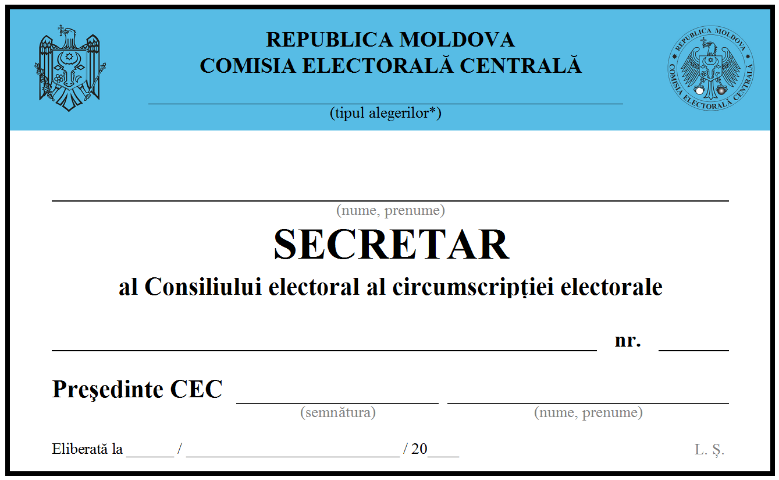 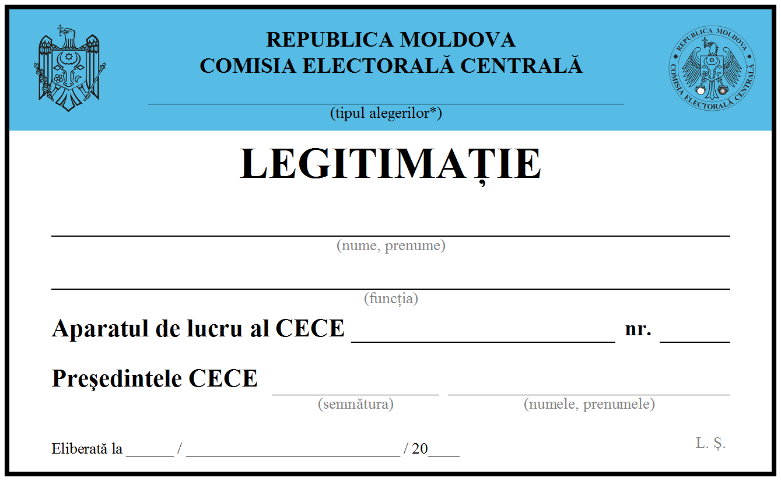 * Вид выборов:- парламентские выборы;- президентские выборы;- местные выборы;- референдум.Приложение 5к Положению о деятельности окружного избирательного совета в избирательный период,утвержденному Постановлением ЦИК № 1100 от 21.06.2023ПОСТАНОВЛЕНИЕ об установлении полномочий и распределении обязанностей между членамиокружного избирательного совета ________________________ № ____от «____» ______________ 20____ г.                                                                                   № ____На основании ст. 37 Избирательного кодекса, а также в соответствии с Положением о деятельности окружного избирательного совета в избирательный период, утвержденным постановлением Центральной избирательной комиссии № ____ от ________ 20__ г., окружной избирательный совет ____________________ № ____ ПОСТАНОВЛЯЕТ:1. Установить следующие полномочия членов окружного избирательного совета ________________________ № ____:2. Обязанности по координированию деятельности окружных избирательных советов первого уровня и/или участковых избирательных бюро распределить между членами окружного избирательного совета ________________________ № ____ следующим образом:3. Настоящее постановление вступает в силу со дня принятия, направляется Центральной избирательной комиссии посредством окружного избирательного совета и может быть оспорено в течение 3 календарных дней со дня принятия путем подачи предварительного заявления в вышестоящий избирательный орган.Председательокружного избирательного совета                        ____________                _________________                                                                                   подпись 	                            фамилия и имяМ.П.Приложение 6к Положению о деятельности окружного избирательного совета в избирательный период,утвержденному Постановлением ЦИК № 1100 от 21.06.2023ПОСТАНОВЛЕНИЕо запросе отзыва члена избирательного советаот «____» ______________ 20____ г.                                                                                   № ____Согласно Избирательному кодексу, члену избирательного органа запрещено ___________       ___________________________________________________________________________(указываются законное основание и причина отзыва)_______________________________________________________________________На основании ст. 42, п. b) ч. (1) и ч. (2) ст. 43 Избирательного кодекса, п. 28 и п. 30 Положения о деятельности окружного избирательного совета, окружной избирательный совет ________________________ № ____ ПОСТАНОВЛЯЕТ: Констатировать ________________________________________________________                                                                             (указывается причина отзыва)г-ном (г-жой) ___________________________________________________, член со стороны____________________________________________________. Запросить ___________________________________________ отозвать г-на (г-жу)                                                                 (орган, выдвинувший члена) ______________________________________ с должности члена окружного избирательного совета _____________________________________ № _____. Потребовать выдвижение в течение 24 часов другой кандидатуры на должность члена совета, в противном случае, кандидатура будет определена из Регистра служащих избирательной сферы. Настоящее постановление вступает в силу со дня принятия, направляется Центральной избирательной комиссии посредством окружного избирательного совета и может быть оспорено в течение 3 календарных дней со дня принятия путем подачи предварительного заявления в вышестоящий избирательный орган.Председательокружного избирательного совета                   ____________                _________________                                                                               подпись 	                            фамилия и имяМ.П.Приложение 7к Положению о деятельности окружного избирательного совета в избирательный период,утвержденному Постановлением ЦИК № 1100 от 21.06.2023ПОСТАНОВЛЕНИЕоб образовании избирательных участковот «____» ______________ 20____ г.                                                                                № ____В соответствии с мероприятиями, предусмотренными в Календарном плане, утвержденном постановлением Центральной избирательной комиссии № _______ от ______, а также на основании ст. 38-40 и ст. 108/134/158/198/227* Избирательного кодекса окружной избирательный совет _________________ № ___ ПОСТАНОВЛЯЕТ:1. Образовать избирательные участки с № _____ и по № ______ для _____________________________ от ____ ____________ 20_____ г., согласно следующему:                   (вид выборов)2. Настоящее постановление вступает в силу со дня принятия, направляется Центральной избирательной комиссии посредством окружного избирательного совета и может быть оспорено в течение 3 календарных дней со дня принятия путем подачи предварительного заявления в вышестоящий избирательный орган.Председательокружного избирательного совета                        ____________                _________________                                                                               подпись 	                           фамилия и имяМ.П.* Указывается статья Избирательного кодекса согласно виду проводимых выборов.Приложение 8к Положению о деятельности окружного избирательного совета в избирательный период,утвержденному Постановлением ЦИК № 1100 от 21.06.2023ПОСТАНОВЛЕНИЕоб образовании участкового избирательного бюро* ____________________________ № ____от «____» ______________ 20____ г.                                                                          № ____В соответствии с мероприятиями, предусмотренными в Календарном плане, утвержденном постановлением Центральной избирательной комиссии № _______ от ______, а также на основании ст. 34, 35, 38 и ст. 108/134/157/198/228** Избирательного кодекса окружной избирательный совет __________________________ № ____ ПОСТАНОВЛЯЕТ:Образовать участковое избирательное бюро ________________________ № ___ в численном составе из _____ членов***.Утвердить следующий персональный состав участкового избирательного бюро ___________ № ___:Назначенному члену избирательного совета/секретарю местного совета ________________ созвать на первое заседание участковое избирательное бюро в течение двух дней со дня образования.Участковому избирательному бюро обнародовать свой состав, место нахождения и порядок осуществления связи с ним.Участковому избирательному бюро предложить до __________________, освободить от исполнения обязанностей по месту постоянной работы или привлечь к работе 1 (одно) лицо из своего состава.Настоящее постановление вступает в силу со дня принятия, направляется Центральной избирательной комиссии посредством окружного избирательного совета* и может быть оспорено в течение 3 календарных дней со дня принятия путем подачи предварительного заявления в вышестоящий избирательный орган.Председательокружного избирательного совета                        ____________                _________________                                                                             подпись 	                          фамилия и имяМ.П.* Данный образец постановления применяется соответствующим образом при образовании избирательных советов первого уровня** Указывается статья Избирательного кодекса согласно проводимому виду выборов и образуемому избирательному органу.*** Участковое избирательное бюро образуется в составе из 5-11 членов/избирательный совет образуется в составе из 7-11 членов.Приложение 9к Положению о деятельности окружного избирательного совета в избирательный период,утвержденному Постановлением ЦИК № 1100 от 21.06.2023ПОСТАНОВЛЕНИЕо предложении об освобождении от исполнения обязанностей по месту постоянной работыи/или о привлечении к работе некоторых членов избирательного совета иоб утверждении штатного расписания аппарата советаот «____» ______________ 20____ г.                                                                                   № ____В соответствии с мероприятиями, предусмотренными в Календарном плане, утвержденном постановлением Центральной избирательной комиссии № _______ от ______________, а также на основании ч. (10) ст. 35 и п. с) ст. 37 Избирательного кодекса окружной избирательный совет ___________________________ № ____ ПОСТАНОВЛЯЕТ:1. Предложить Центральной избирательной комиссии освободить от исполнения обязанностей по месту постоянной работы и/или привлечь к работе следующих членов окружного избирательного совета _______________ № _____:______________________________________________________________(фамилия и имя, должность, место работы)______________________________________________________________(фамилия и имя, должность, место работы)______________________________________________________________(фамилия и имя, должность, место работы)2. Предложить для утверждения следующее штатное расписание аппарата избирательного совета:3. Настоящее постановление вступает в силу со дня принятия, направляется Центральной избирательной комиссии посредством окружного избирательного совета и может быть оспорено в течение 3 календарных дней со дня принятия путем подачи предварительного заявления в вышестоящий избирательный орган.Председательокружного избирательного совета                        ____________                _________________                                                                                    подпись 	                          фамилия и имяМ.П.Приложение 10к Положению о деятельности окружного избирательного совета в избирательный период,утвержденному Постановлением ЦИК № 1100 от 21.06.2023ПОСТАНОВЛЕНИЕоб освобождении от исполнения обязанностей по месту постоянной работыи/или о привлечении к работе некоторых членов участковых избирательных бюро*от «____» ______________ 20____ г.                                                                                   № ____В соответствии с мероприятиями, предусмотренными в Календарном плане, утвержденном постановлением ЦИК № _______ от ______________, а также на основании ст. 37 Избирательного кодекса и Постановления Центральной избирательной комиссии № ____ от ______________ окружной избирательный совет ___________________________ № ____ ПОСТАНОВЛЯЕТ:1. Начиная с __________________ г. по ________________ г. включительно, освободить от исполнения обязанностей по месту постоянной работы и/или привлечь к работе на период деятельности в составе участковых избирательных бюро для организации и проведения _________________________________ от ___ ____________ 20___ г. некоторых лиц, согласно      (вид выборов)                                     (дата проведения выборов)приложению к настоящему постановлению.2. Настоящее постановление вступает в силу со дня принятия, направляется Центральной избирательной комиссии посредством окружного избирательного совета и может быть оспорено в течение 3 календарных дней со дня принятия путем подачи предварительного заявления в вышестоящий избирательный орган.Председательокружного избирательного совета                        ____________                _________________                                                                                    подпись 	                          фамилия и имяМ.П.______________* Данный образец постановления применяется соответствующим образом при освобождении от исполнения обязанностей по месту постоянной работы/привлечении к работе членов избирательных советов первого уровняПриложениек Постановлению Окружного избирательного совета ________________ № __№ ____ от ___ __________ 20__ г.Списоклиц, которые освобождаются от исполнения обязанностейпо месту постоянной работы / привлекаются к работеПриложение 11к Положению о деятельности окружного избирательного совета в избирательный период,утвержденному Постановлением ЦИК № 1100 от 21.06.2023ПОСТАНОВЛЕНИЕ об определении тиража бюллетеней для голосованияот «____» ______________ 20____ г.                                                                                   № ____В соответствии с мероприятиями, предусмотренными в Календарном плане, утвержденном постановлением Центральной избирательной комиссии № _______ от ______________, а также на основании п. d) ст. 41, ст. 74 Избирательного кодекса Окружной избирательный совет ___________________________ № ____ ПОСТАНОВЛЯЕТ:1. Определить тираж бюллетеней для голосования, согласно следующему:2. Настоящее постановление вступает в силу со дня принятия, направляется Центральной избирательной комиссии посредством окружного избирательного совета и может быть оспорено в течение 3 календарных дней со дня принятия путем подачи предварительного заявления в вышестоящий избирательный орган.Председательокружного избирательного совета                        ____________                _________________                                                                                    подпись 	                          фамилия и имяМ.П.Приложение 12к Положению о деятельности окружного избирательного совета в избирательный период,утвержденному Постановлением ЦИК № 1100 от 21.06.2023АКТпередачи бюллетеней для голосованияОкружной избирательный совет __________________________________ № _____ передал участковому избирательному бюро*_______________________________ № _____ бюллетени для голосования в следующем количестве:Председатель/секретарьокружного избирательного совета       ________________                _________________                                                                               подпись                                         фамилия и имя               М.П.Председатель/секретарьокружного избирательного совета       ________________                _________________                                                                               подпись                                         фамилия и имя               М.П.____ ___________________ 20__ г.       дата составления акта____________* В зависимости от случая, окружной избирательный совет первого уровняПриложение 13к Положению о деятельности окружного избирательного совета в избирательный период,утвержденному Постановлением ЦИК № 1100 от 21.06.2023АКТпередачи удостоверений на право голосованияОкружной избирательный совет _____________________________________ № _____передал участковому избирательному бюро ______________________ № ____ удостоверенияна право голосования с номерами:Председатель/секретарьокружного избирательного совета       ________________                _________________                                                                               подпись                                         фамилия и имя               М.П.Председатель/секретарьучасткового избирательного бюро       ________________                _________________                                                                               подпись                                         фамилия и имя               М.П.____ ___________________ 20__ г.       дата составления актаПриложение 14к Положению о деятельности окружного избирательного совета в избирательный период,утвержденному Постановлением ЦИК № 1100 от 21.06.2023ПОСТАНОВЛЕНИЕоб утверждении текста бюллетеня для голосованияна выборах примара ______________________________________________________                         (указать название административно-территориальной единицы)____ ______________ 20____ г.                                                                                          № ____На основании ч. (1) ст. 73 Избирательного кодекса и пп. 20) п. 47 Положения о деятельности окружного избирательного совета в избирательный период Окружной избирательный совет ___________________________ № ____ ПОСТАНОВЛЯЕТ:1. Утвердить текст бюллетеня для голосования на выборах примара ______________________________________ в рамках ______________________ выборов       (указать название административно-территориальной единицы)от __ _____________ ____ г.:Утвердить текст бюллетеня для голосования на __________________ языке (указать язык),на выборах примара _______________________________________________________                                                                                  (указать название административно-территориальной единицы)в рамках ______________________ выборов от __ _____________ ____ г.:2. Настоящее постановление вступает в силу со дня принятия, направляется Центральной избирательной комиссии посредством окружного избирательного совета и может быть оспорено в течение 3 календарных дней со дня принятия путем подачи предварительного заявления в вышестоящий избирательный орган.Председательокружного избирательного совета                        ____________                _________________                                                                                    подпись 	                          фамилия и имяМ.П. Приложение 15к Положению о деятельности окружного избирательного совета в избирательный период,утвержденному Постановлением ЦИК № 1100 от 21.06.2023ПОСТАНОВЛЕНИЕоб утверждении текста бюллетеня для голосованияна выборах советников в местные советы первого/второго уровней______________________________________________________(указать название административно-территориальной единицы)____ ______________ 20____ г.                                                                                          № ____На основании ч. (1) ст. 73 Избирательного кодекса и пп. 20) п. 47 Положения о деятельности окружного избирательного совета в избирательный период Окружной избирательный совет ___________________________ № ____ ПОСТАНОВЛЯЕТ:1. Утвердить текст бюллетеня для голосования на выборах советников в местный советпервого/второго уровней ______________________________________________ в рамках                                       (указать название административно-территориальной единицы)______________________ местных выборов от __ _____________ ____ г.:Утвердить текст бюллетеня для голосования на __________________ языке (указать язык), на выборах советников в местный совет первого/второго уровней ______________________________________________ в рамках_____________________                 (указать название административно-территориальной единицы)выборов от __ _____________ ____ г.:2. Настоящее постановление вступает в силу со дня принятия, направляется Центральной избирательной комиссии посредством окружного избирательного совета и может быть оспорено в течение 3 календарных дней со дня принятия путем подачи предварительного заявления в вышестоящий избирательный орган.Председательокружного избирательного совета                        ____________              _________________                                                                                    подпись 	                          фамилия и имяМ.П.Приложение 16к Положению о деятельности окружного избирательного совета в избирательный период,утвержденному Постановлением ЦИК № 1100 от 21.06.2023ПОСТАНОВЛЕНИЕоб установлении порядка внесения конкурентов на выборах в бюллетень для голосования на _________________________ выборах от ____ ________________ 20__ г._____ ______________20__ г.                                                                                              № _____На основании протоколов № _______ о порядке внесения в бюллетень для голосования на _____________________________ выборах от __ _____________ 20__ года, составленных после представления необходимых документов для регистрации кандидатов на должность примара и проведения, по обстоятельствам, жеребьевки, был установлен порядок внесения в бюллетень для голосования ______ кандидатов (согласно приложению).С учетом того, что избирательный орган постановлениями № _______________ от «____» ____________20___ года, отклонил заявления о регистрации выдвинутых кандидатов: ____________________________________________, следовательно, в бюллетене для голосования позиция № _____ переходит конкуренту на выборах ___________________________, позиция № ________ – конкуренту на выборах __________________________________________.На основании ч. (1) ст. 73 Избирательного кодекса и пп. 20) п. 47 Положения о деятельности окружного избирательного совета в избирательный период Окружной избирательный совет ___________________________ № ____ ПОСТАНОВЛЯЕТ:1. Установить следующий порядок внесения конкурентов на выборах в бюллетень для голосования на выборах примара от ___ ____________ 20__ года:2. Настоящее постановление вступает в силу со дня принятия, направляется Центральной избирательной комиссии посредством окружного избирательного совета и может быть оспорено в течение 3 календарных дней со дня принятия путем подачи предварительного заявления в вышестоящий избирательный орган.Председательокружного избирательного совета ___________________   №  _____                             ____________                _________________                                                                                    подпись 	                            фамилия и имяМ.П.Приложениек постановлению _________________________ № ______ от «____» ______________ 20___ г.Результатыустановления порядка внесения в бюллетень для голосования кандидатов на должность примара от «____» ________________20___ г.Приложение 17к Положению о деятельности окружного избирательного совета в избирательный период,утвержденному Постановлением ЦИК № 1100 от 21.06.2023ПОСТАНОВЛЕНИЕоб установлении порядка внесения конкурентов на выборах в бюллетень для голосования на _________________________ выборах от ____ ________________ 20__ г._____ ______________20__ г.                                                                                              № _____На основании протоколов № _______ о порядке внесения в бюллетень для голосования в рамках всеобщих местных выборов от ___ _____________ 20__ года, составленных после представления необходимых документов для регистрации кандидатов на должность советника местного совета первого/второго уровня _________________________________(указать название административно-территориальной единицы)и проведения, по обстоятельствам, жеребьевки, был установлен порядок внесения в бюллетень для голосования ______ кандидатов (согласно приложению).С учетом того, что постановлениями № _______________ от «____» ____________20___ года, были отклонены заявления о регистрации выдвинутых кандидатов: __________________________________________, следовательно, в бюллетене для голосования позиция № _____ переходит конкуренту на выборах ___________________________, позиция № ________ – конкуренту на выборах __________________________________________.На основании ч. (2) ст. 73 Избирательного кодекса и пп. 20) п. 47 Положения о деятельности окружного избирательного совета в избирательный период Окружной избирательный совет ___________________________ № ____ ПОСТАНОВЛЯЕТ:1. Установить следующий порядок внесения конкурентов на выборах в бюллетень для голосования на выборах советников в местный совет первого/второго уровня _________________________________________________ от ___ ____________ 20__ года:(указать название административно-территориальной единицы)2. Настоящее постановление вступает в силу со дня принятия, направляется Центральной избирательной комиссии посредством окружного избирательного совета и может быть оспорено в течение 3 календарных дней со дня принятия путем подачи предварительного заявления в вышестоящий избирательный орган.Председательокружного избирательного совета ___________________  №  _____                             ____________                _________________                                                                                    подпись 	                            фамилия и имяМ.П.Приложениек постановлению _________________________ № ______ от «____» ______________ 20___ г.Результатыустановления порядка внесения в бюллетень для голосования кандидатов на должность советника местного совета первого/второго уровня_______________________________________________________________________(указать название административно-территориальной единицы)от «____» ________________20___ г.Приложение 18к Положению о деятельности окружного избирательного совета в избирательный период,утвержденному Постановлением ЦИК № 1100 от 21.06.2023ПОСТАНОВЛЕНИЕоб утверждении текста бюллетеня для голосованияна местном референдуме ______________________________________________________                                       (указать название административно-территориальной единицы)_____ ______________20__ г.                                                                                              № _____На основании ч. (1) ст. 73 Избирательного кодекса и пп. 20) п. 47 Положения о деятельности окружного избирательного совета в избирательный период Окружной избирательный совет ___________________________ № ____ ПОСТАНОВЛЯЕТ:1. Утвердить текст бюллетеня для голосования на местном референдуме _____________________________________ (указать название административно-территориальной единицы)от __ _____________ ____ г. следующего содержания: ______________________________________________________________(указать текст вопроса, выносимого на местный референдум)** Утвердить текст бюллетеня для голосования на __________________ языке (указать язык) для местного референдума _______________________________________________                                                                                  (указать название административно-территориальной единицы)от __ _____________ ____ г. следующего содержания: ________________________________________________________________________(указать текст вопроса, выносимого на местный референдум)2. Настоящее постановление вступает в силу со дня принятия, направляется Центральной избирательной комиссии посредством окружного избирательного совета* и может быть оспорено в течение 3 календарных дней со дня принятия путем подачи предварительного заявления в вышестоящий избирательный орган.Председательокружного избирательного совета                        ____________              _________________                                                                                    подпись 	                          фамилия и имяМ.П.Приложение 19к Положению о деятельности окружного избирательного совета в избирательный период,утвержденному Постановлением ЦИК № 1100 от 21.06.2023ПОСТАНОВЛЕНИЕо назначении на должности в аппарате окружного избирательного совета_____ ______________20__ г.                                                                                              № _____На основании ч. (9) ст. 45 Избирательного кодекса, п. 66 Положения о деятельности окружного избирательного совета в избирательный период, постановления Центральной избирательной комиссии № ___ от ___ _____________ 20___ года об утверждении штатного расписания аппаратов окружных избирательных советов, образованных для организации и проведения ____________________ от __ ________ 20_ года, Окружной избирательный совет ____________________ № _____ ПОСТАНОВЛЯЕТ:1. Назначить в должности бухгалтера (в том числе главного бухгалтера), специалиста (консультанты, операторы) и в качестве технического персонала в составе аппарата окружного избирательного совета _________________________ № ___ на период деятельности избирательного совета лиц, приведенных в приложении к настоящему постановлению.2. Назначение на должности произвести на основании документов, подтверждающих наличие образования/профессиональную подготовку в соответствующей области, по обстоятельствам.3. Настоящее постановление вступает в силу со дня принятия, направляется Центральной избирательной комиссии посредством окружного избирательного совета и может быть оспорено в течение 3 календарных дней со дня принятия путем подачи предварительного заявления в вышестоящий избирательный орган.Председательокружного избирательного совета                        ____________              _________________                                                                                    подпись 	                          фамилия и имяМ.П.Приложениек Постановлению Окружного избирательного совета________________ № __№ ____ от ___ __________ 20__ г.Приложение 20к Положению о деятельности окружного избирательного совета в избирательный период,утвержденному Постановлением ЦИК № 1100 от 21.06.2023ПОСТАНОВЛЕНИЕоб утверждении Протокола о подведении итогов голосованияна __________________________________________ выборах,(президентские, парламентские)составленный Окружным избирательным советом ____________________ № _______ _____________ 20____ г.                                                                                            № _____На основании ст. 37, ст. 84 и ст. 121/145 Избирательного кодекса Окружной избирательный совет ___________________________ № ____ ПОСТАНОВЛЯЕТ:1. Утвердить Протокол о подведении итогов голосования на ______________________                                                                                                                                                         (вид выборов)выборах от _______________20__ года, согласно приложению к настоящему постановлению.                 (дата выборов)2. Настоящее постановление вступает в силу со дня принятия, направляется Центральной избирательной комиссии посредством окружного избирательного совета и может быть оспорено в течение 3 календарных дней со дня принятия путем подачи предварительного заявления в вышестоящий избирательный орган.Председательокружного избирательного совета                        ____________              _________________                                                                                    подпись 	                          фамилия и имяМ.П.Приложениек Постановлению Окружного избирательного совета ________________ № __№ ____ от ___ __________ 20__ г.ПРОТОКОЛо подведении итогов голосования на _________________________________ выборах,                                                      (президентских, парламентских)составленный Окружным избирательным советом ___________________________ № ___На основании ст. 37, ст. 84 и ст. 121/145 Избирательного кодекса окружной избирательный совет установил:* Число избирателей, внесенных в основные списки избирателей, должно совпадать с числом, указанным в протоколе о подготовке к открытию избирательного участка.** Число избирателей, получивших бюллетени для голосования, должно совпадать с числом избирателей, расписавшихся в списках избирателей в получении бюллетеня для голосования.*** В число неиспользованных и погашенных бюллетеней не входит число бюллетеней, признанных недействительными.Проверьте правильность составления протокола по следующим формулам:c ≤ a + b; c ≥ d; d=f+h; e=c-d; f=d-h; h=g1+g2+g3+g4+...+gn;  i=c+j; j=i–c.Члены окружного избирательного совета:Дата и время составления протокола                                                      _____ __________20__ г.в ____ ч. ____ мин.М.П.Приложение 21к Положению о деятельности окружного избирательного совета в избирательный период,утвержденному Постановлением ЦИК № 1100 от 21.06.2023ПОСТАНОВЛЕНИЕоб утверждении Протокола о подведении итогов голосованияна выборах примара ___________________________________________________                                       (села, коммуны, города, муниципия)_____ ______________20__ г.                                                                                              № _____На основании ст. 37, ст. 84, ст. 171 и ст. 173 Избирательного кодекса Окружной избирательный совет ___________________________ № ____ ПОСТАНОВЛЯЕТ:1. Утвердить Протокол о подведении итогов голосования на выборах примара _______________________________, согласно приложению к настоящему постановлению.        (села, коммуны, города, муниципия)2. Настоящее постановление вступает в силу со дня принятия, направляется Центральной избирательной комиссии посредством окружного избирательного совета и может быть оспорено в течение 3 календарных дней со дня принятия путем подачи предварительного заявления в вышестоящий избирательный орган.Председательокружного избирательного совета                        ____________              _________________                                                                                                                  подпись 	                          фамилия и имяМ.П.Приложениек Постановлению Окружного избирательного совета ________________ № __№ ____ от ___ __________ 20__ г.ПРОТОКОЛо подведении итогов голосования на выборах примара___________________________________________________        (села, коммуны, города, муниципия)На основании ст. 37, ст. 84, ст. 171 и ст. 173 Избирательного кодекса окружной избирательный совет установил:* Число избирателей, внесенных в основные списки избирателей, должно совпадать с числом, указанным в протоколе о подготовке к открытию избирательного участка.** Число избирателей, получивших бюллетени для голосования, должно совпадать с числом избирателей, расписавшихся в списках избирателей в получении бюллетеня для голосования.*** В число неиспользованных и погашенных бюллетеней не входит число бюллетеней, признанных недействительными.Проверьте правильность составления протокола по следующим формулам:c ≤ a + b; c ≥ d; d=f+h; e=c-d; f=d-h; h= h=g1+g2+g3+g4+…..+gn;  i=c+j; j=i–c.В соответствии со ст. 175 Избирательного кодекса выборы признаются ____________________.                                                                                                                      (состоявшимися / несостоявшимися)В соответствии со ст. 171 Избирательного кодекса примаром избран:Если ни один из кандидатов не набирает более половины действительных голосов, согласно ч. (2) ст. 173 Избирательного кодекса, во втором туре голосования в бюллетень вносятся кандидаты:Дата и время составления протокола     	                                                ____ ____________20____ г.в ____ ч. ____ мин.М.П.Приложение 22к Положению о деятельности окружного избирательного совета в избирательный период,утвержденному Постановлением ЦИК № 1100 от 21.06.2023ПОСТАНОВЛЕНИЕоб утверждении Протокола о подведении итогов голосованияна выборах советников в ____________________________________________________ совет(сельский, коммунальный, городской, муниципальный)_____ ______________20__ г.                                                                                                       № _____На основании ст. 37, ст. 84, ст. 171 и ст. 172 Избирательного кодекса Окружной избирательный совет ___________________________ № ____ ПОСТАНОВЛЯЕТ:1. Утвердить Протокол о подведении итогов голосования на выборах советников в ______________________________________________________ совет, согласно приложению                      (сельский, коммунальный, городской, муниципальный)к настоящему постановлению.2. Настоящее постановление вступает в силу со дня принятия, направляется Центральной избирательной комиссии посредством окружного избирательного совета и может быть оспорено в течение 3 календарных дней со дня принятия путем подачи предварительного заявления в вышестоящий избирательный орган.Председательокружного избирательного совета                        ____________              _________________                                                                                                                  подпись 	                          фамилия и имяМ.П.Приложениек Постановлению Окружного избирательного совета ________________ № __№ ____ от ___ __________ 20__ г.ПРОТОКОЛо подведении итогов голосования на выборах советников в ____________________________________________________ совет(сельский, коммунальный, городской, муниципальный, районный)На основании ст. 37, ст. 84, ст. 171 и ст. 172 Избирательного кодекса окружной избирательный совет установил:* Число избирателей, внесенных в основные списки избирателей, должно совпадать с числом, указанным в протоколе о подготовке к открытию избирательного участка.** Число избирателей, получивших бюллетени для голосования, должно совпадать с числом избирателей, расписавшихся в списках избирателей в получении бюллетеня для голосования.*** В число неиспользованных и погашенных бюллетеней не входит число бюллетеней, признанных недействительными.Проверьте правильность составления протокола по следующим формулам:c≤a+b;   c≥d;  d=f+h; e=c-d; f=d-h; h=g1+g2+g3+g4+...+gn;  i=c+j; j=i–c.**** К представляемому в Центральную избирательную комиссию протоколу прилагается убывающий ряд действительно поданных голосов на выборах совета.В соответствии со ст. 175 Избирательного кодекса выборы признаются _____________________.                                                                                                                                                               (состоявшимися/несостоявшимися)Количество мандатов местных советников, установленное для соответствующего совета: _____ мандатовДата и время составления протокола                                                          _____ __________20__ г.в ____ ч. ____ мин.М.П.Приложение 23к Положению о деятельности окружного избирательного совета в избирательный период,утвержденному Постановлением ЦИК № 1100 от 21.06.2023ПОСТАНОВЛЕНИЕоб утверждении Протокола о подведении итогов голосования на референдуме_____ ______________20__ г.                                                                                                            № _____На основании ст. 37, ст. 84 и ст. 206/237 Избирательного кодекса Окружной избирательный совет ___________________________ № ____ ПОСТАНОВЛЯЕТ:1. Утвердить Протокол о подведении итогов голосования на референдуме, согласно приложению к настоящему постановлению.2. Настоящее постановление вступает в силу со дня принятия, направляется Центральной избирательной комиссии посредством окружного избирательного совета и может быть оспорено в течение 3 календарных дней со дня принятия путем подачи предварительного заявления в вышестоящий избирательный орган.Председательокружного избирательного совета                        ____________              _________________                                                                                                                  подпись 	                            фамилия и имяМ.П.Приложениек Постановлению Окружного избирательного совета ________________ № __№ ____ от ___ __________ 20__ г.ПРОТОКОЛо подведении итогов голосования на референдумеНа основании ст. 37, ст. 84 и ст. 206/237 Избирательного кодекса окружной избирательный совет установил:* Число избирателей, внесенных в основные списки избирателей, должно совпадать с числом, указанным в протоколе о подготовке к открытию избирательного участка.** Число избирателей, получивших бюллетени для голосования, должно совпадать с числом избирателей, расписавшихся в списках избирателей в получении бюллетеня для голосования.*** В число неиспользованных и погашенных бюллетеней не входит число бюллетеней, признанных недействительными.Проверьте правильность составления протокола по следующим формулам:c ≤ a + b;   c ≥ d;   d=f+h;   e=c-d;   f=d-h;   h=g1+g2;   i=c+j;   j=i–c.Дата и время составления протокола                                                        _____ __________20__ г.в ____ ч. ____ мин.М.П.Приложение 24к Положению о деятельности окружного избирательного совета в избирательный период,утвержденному Постановлением ЦИК № 1100 от 21.06.2023ПОСТАНОВЛЕНИЕоб утверждении Отчета окружного избирательного совета___________________________ № __________ ______________20__ г.                                                                                                            № _____На основании ст. 84 Избирательного кодекса Окружной избирательный совет ___________________________ № ____ ПОСТАНОВЛЯЕТ:1. Утвердить Отчет окружного избирательного совета по _________________________                                                                                                                                                          (вид выборов)выборам от _______________20__ года, согласно приложению к настоящему постановлению.                                (дата выборов)2. Настоящее постановление вступает в силу со дня принятия, направляется Центральной избирательной комиссии посредством окружного избирательного совета и может быть оспорено в течение 3 календарных дней со дня принятия путем подачи предварительного заявления в вышестоящий избирательный орган.Председательокружного избирательного совета                        ____________              _________________                                                                                                                  подпись 	                             фамилия и имяМ.П.Приложениек Постановлению Окружного избирательного совета ________________ № __№ ____ от ___ __________ 20__ г.ОТЧЕТОКРУЖНОГО ИЗБИРАТЕЛЬНОГО СОВЕТА ____________________________________ № ____________На протяжении всего периода деятельности избирательный совет вел учет следующих данных:1. Численный состав избирательного совета – ____.2. Количество заседаний, организованных в течение всей деятельности – ____.21. Количество заседаний, организованных на протяжении деятельности (между I и II туром) – ____.3. Количество постановлений, принятых избирательным советом – ____.31. Количество постановлений, принятых избирательным советом (между I и II туром) – ____.4. Количество жалоб/заявлений (ходатайств, обращений, петиций), поданных в избирательный совет:a) до дня выборов – ____;b) в день голосования – ____;c) во второй день голосования – ____.41. Количество жалоб/заявлений (ходатайств, обращений, петиций), поданных в избирательный совет (между I и II туром):a) до дня выборов – ____;b) в день голосования – ____;c) во второй день голосования – ____.5. В результате рассмотрения поданных жалоб до дня выборов избирательный совет принял/рассмотрел:a) общее количество постановлений, принятых по жалобам – ____;b) количество постановлений, по которым жалобы были полностью удовлетворены – ____;c) количество постановлений, по которым жалобы были частично удовлетворены – ____;d) количество постановлений, по которым жалобы были отклонены за необоснованностью – ____.e) количество письменных ответов на жалобы – ____;f) количество жалоб, переданных на рассмотрение другим органам, согласно компетенции – ____;g) количество возвращенных жалоб – ____.6. В результате рассмотрения поданных жалоб в день выборов избирательный совет принял/рассмотрел:a) общее количество постановлений, принятых по жалобам – ____;b) количество постановлений, по которым жалобы были полностью удовлетворены – ____;c) количество постановлений, по которым жалобы были частично удовлетворены – ____;d) количество постановлений, по которым жалобы были отклонены за необоснованностью – ____.e) количество письменных ответов на жалобы – ____;f) количество жалоб, переданных на рассмотрение другим органам, согласно компетенции – ____;g) количество возвращенных жалоб – ____.7. В результате рассмотрения поданных жалоб во второй день голосования избирательный совет принял/рассмотрел:a) общее количество постановлений, принятых по жалобам – ____;b) количество постановлений, по которым жалобы были полностью удовлетворены – ____;c) количество постановлений, по которым жалобы были частично удовлетворены – ____;d) количество постановлений, по которым жалобы были отклонены за необоснованностью – ____.e) количество письменных ответов на жалобы – ____;f) количество жалоб, переданных на рассмотрение другим органам, согласно компетенции – ____;g) количество возвращенных жалоб – ____.8. Количество представителей конкурентов на выборах/участников референдума, утвержденных избирательным советом в течение избирательного периода:a) количество представителей, выдвинутых со стороны политических партий – ____;b) количество представителей, выдвинутых со стороны избирательных блоков – ____;c) количество представителей, выдвинутых со стороны независимых кандидатов – ____.81. Количество представителей конкурентов на выборах/участников референдума, утвержденных избирательным советом в течение избирательного периода (между I и II туром):a) количество представителей, выдвинутых со стороны политических партий – ____;b) количество представителей, выдвинутых со стороны избирательных блоков – ____;c) количество представителей, выдвинутых со стороны независимых кандидатов – ____.9. Количество человек, принявших участие в операциях, проводимых советом в день/дни голосования:a) количество представителей конкурентов на выборах/участников референдума ____;b) количество международных наблюдателей ____; c) количество национальных наблюдателей со стороны общественных организаций ____;d) количество представителей средств массовой информации ____.10. Количество нарушений общественного порядка на избирательном совете (выявлено в день/дни голосования) – ____.11. Количество членов избирательного совета, отсутствовавших в день выборов – ____.12. Количество членов избирательного совета, отсутствовавших во второй день голосования – ____.13. Количество протоколов о подведении итогов голосования, составленных ОИС –____.14. В результате рассмотрения отчетов избирательных бюро было установлено:14.1. Количество лиц, принявших участие в процедуре открытия избирательных участков:a) количество членов избирательных бюро ____;b) количество операторов ГАИС «Выборы» ____;c) количество представителей конкурентов на выборах/участников референдума ____;d) количество международных наблюдателей ____; e) количество национальных наблюдателей со стороны общественных организаций ____;f) количество представителей средств массовой информации ____.14.2. Количество лиц, принявших участие в процедуре открытия избирательных участков во второй день голосования:a) количество членов избирательных бюро ____;b) количество операторов ГАИС «Выборы» ____;c) количество представителей конкурентов на выборах/участников референдума ____;d) количество международных наблюдателей ____; e) количество национальных наблюдателей со стороны общественных организаций ____;f) количество представителей средств массовой информации ____.14.3. Количество опечатанных урн для голосования и количество пломб:a) стационарных объемом 80 литров – ____;b) стационарных объемом 45 литров – ____;c) переносных объемом 27 литров – ____.d) количество пластиковых пломб, используемых для опечатывания урн для голосования – ____.14.4. Количество использованных кабин для голосования:a) количество кабин для голосования – ____;b) количество кабин для голосования лиц с ограниченными возможностями – ____.14.5. Количество использованных печатей:a) с надписью «Votat» (Проголосовал) – ____;b) с надписью «Retras» (Выбыл) – ____.14.6. Количество жалоб/заявлений (ходатайств, обращений, петиций), поданных в избирательные бюро:a) до дня выборов – ____;b) в день голосования – ____;c) во второй день голосования – ____.14.61. Количество жалоб/заявлений (ходатайств, обращений, петиций), поданных в избирательные бюро (между I и II туром): a) до дня выборов – ____;b) в день голосования – ____;c) во второй день голосования – ____.14.7. В результате рассмотрения поданных жалоб до дня выборов избирательные бюро приняли/рассмотрели:a) общее количество постановлений, принятых по жалобам – ____;b) количество постановлений, по которым жалобы были полностью удовлетворены – ____;c) количество постановлений, по которым жалобы были частично удовлетворены – ____;d) количество постановлений, по которым жалобы были отклонены за необоснованностью – ____.e) количество письменных ответов на жалобы – ____;f) количество жалоб, переданных на рассмотрение другим органам, согласно компетенции – ____;g) количество возвращенных жалоб – ____.14.8. В результате рассмотрения поданных жалоб в день голосования избирательные бюро приняли/рассмотрели:a) общее количество постановлений, принятых по жалобам – ____;b) количество постановлений, по которым жалобы были полностью удовлетворены – ____;c) количество постановлений, по которым жалобы были частично удовлетворены – ____;d) количество постановлений, по которым жалобы были отклонены за необоснованностью – ____.e) количество письменных ответов на жалобы – ____;f) количество жалоб, переданных на рассмотрение другим органам, согласно компетенции – ____;g) количество возвращенных жалоб – ____.14.9. В результате рассмотрения поданных жалоб во второй день голосования избирательные бюро приняли/рассмотрели:a) общее количество постановлений, принятых по жалобам – ____;b) количество постановлений, по которым жалобы были полностью удовлетворены – ____;c) количество постановлений, по которым жалобы были частично удовлетворены – ____;d) количество постановлений, по которым жалобы были отклонены за необоснованностью – ____.e) количество письменных ответов на жалобы – ____;f) количество жалоб, переданных на рассмотрение другим органам, согласно компетенции – ____;g) количество возвращенных жалоб – ____.14.10. Количество нарушений общественного порядка, зафиксированных в день/дни голосования, в участковых избирательных бюро – ____.14.11. Количество случаев, когда избирателям помогали войти в кабину для голосования другие лица – ____.14.12. Количество заявлений, поданных на основании подтверждающих документов, о невключении/исключении избирателя из основного списка избирателей:a) количество заявлений, поданных избирателями – ____;b) количество заявлений, поданных представителями конкурентов на выборах/участников референдума – ____;c) количество заявлений, поданных наблюдателями – ____;d) количество заявлений о включении в список – ____;e) количество заявлений об исключении из списка – ____;f) количество заявлений об исправлении ошибок, допущенных при внесении данных – ____;h) количество удовлетворенных заявлений – ____;g) количество отклоненных заявлений – ____.14.13. Количество удостоверений на право голосования:a) получено от ЦИК – ____;b) выдано УИБ – ____;c) выдано избирателям – ____;d) остались неиспользованными/погашено – ____.14.131. Количество удостоверений на право голосования (между I и II туром):a) получено от ЦИК – ____;b) выдано УИБ – ____;c) выдано избирателям – ____;d) остались неиспользованными/погашено – ____.14.14. Общее количество поданных заявлений о голосовании по месту нахождения – ____.14.141. Общее количество поданных заявлений о голосовании по месту нахождения (между I и II туром) – ____. 14.15. Количество бюллетеней, выданных избирателям группой, передвигающейся с переносной урной, для голосования по месту нахождения – ____.14.16. Количество избирателей, принявших участие в голосовании по округу:a) на основании удостоверений на право голосования – ____;b) на основании временного удостоверения личности – ____;c) на основании паспорта гражданина Республики Молдова – ____;d) на основании паспорта гражданина Республики Молдова с истекшим сроком действия – ____;e) по месту нахождения (с использованием переносной урны) – ____;f) находящиеся в пенитенциарных учреждениях – ____;g) находящиеся в санаториях, домах отдыха, больницах или других стационарных лечебных учреждениях – ____;h) военнослужащие, находящиеся в воинских частях – ____;k) с нарушением опорно-двигательного аппарата – ____;l) с нарушением зрения – ____;m) с нарушением слуха – ____;n) на основании заявления о новом месте нахождения – ____;o) на основании студенческого билета – ____;p) служащие избирательной сферы, которые работают на соответствующем избирательном участке, но закреплены за другим избирательным участком – ____.14.17. Количество подписей избирателей в:a) в основных списках избирателей – ____;b) в дополнительных списках избирателей – ____;c) в списках избирателей, голосующих по месту нахождения – ____.14.18. Количество представителей конкурентов на выборах/участников референдума, утвержденных избирательными бюро в течение избирательного периода:a) выдвинутых политическими партиями – ____;b) выдвинутых избирательными блоками – ____;c) выдвинутых независимыми кандидатами – ____.14.181. Количество представителей конкурентов на выборах/участников референдума, утвержденных избирательными бюро в течение избирательного периода (между I и II туром):a) количество представителей, выдвинутых политическими партиями – ____;b) количество представителей, выдвинутых избирательными блоками – ____;c) количество представителей, выдвинутых независимыми кандидатами – ____;14.19. Количество человек, принявших участие в подсчете бюллетеней для голосования:a) количество членов избирательных бюро ____;b) количество операторов ГАИС «Выборы» ____;c) количество представителей конкурентов на выборах/участников референдума ____;d) количество международных наблюдателей ____; e) количество национальных наблюдателей со стороны общественных организаций ____;f) количество представителей средств массовой информации ____.14.20. Количество протоколов о результатах подсчета голосов, составленных УИБ – ____.Председательокружного избирательного совета                        ____________              _________________                                                                                                          подпись 	                                    фамилия и имяДата составления отчета                                                   «____» ________________ 20___г.                    М.П.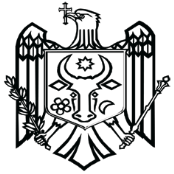 COMISIA ELECTORALĂ CENTRALĂA REPUBLICII MOLDOVA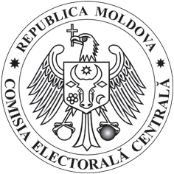 str. Vasile Alecsandri nr.119, MD 2012 Chișinău, Republica Moldovatel. (+373 22) 251-451, fax (+373 22) 234-047, www.cec.md, e-mail: info@cec.md__________________________  / ____ ____________ 20____ г.                 (вид выборов)                  Фамилия и имя__________________________________________ __________________________________________ ____________________________________________________________________________________________________________________________________________________________________________________________________________________________________________________________________________________________________________________________________________________________________________________________COMISIA ELECTORALĂ CENTRALĂA REPUBLICII MOLDOVAstr. Vasile Alecsandri nr.119, MD 2012 Chișinău, Republica Moldovatel. (+373 22) 251-451, fax (+373 22) 234-047, www.cec.md, e-mail: info@cec.md__________________________  / ____ ___________ 20____г.                 (вид выборов)                  Фамилия и имя__________________________________________ __________________________________________ ____________________________________________________________________________________________________________________________________________________________________________________________________________________________________________________________________________________________________________________________________________________________________________________________COMISIA ELECTORALĂ CENTRALĂA REPUBLICII MOLDOVAstr. Vasile Alecsandri nr.119, MD 2012 Chișinău, Republica Moldovatel. (+373 22) 251-451, fax (+373 22) 234-047, www.cec.md, e-mail: info@cec.md__________________________  / ____ ___________ 20___г.                 (вид выборов)COMISIA ELECTORALĂ CENTRALĂA REPUBLICII MOLDOVAstr. Vasile Alecsandri nr.119, MD 2012 Chișinău, Republica Moldovatel. (+373 22) 251-451, fax (+373 22) 234-047, www.cec.md, e-mail: info@cec.md_________________________  / ____ ___________ 20____ г.                 (вид выборов)Фамилия и имя членовизбирательного советаПолномочияФамилия и имя членовизбирательного советаНаименование ОИС первого уровня / УИБCOMISIA ELECTORALĂ CENTRALĂA REPUBLICII MOLDOVAstr. Vasile Alecsandri nr.119, MD 2012 Chișinău, Republica Moldovatel. (+373 22) 251-451, fax (+373 22) 234-047, www.cec.md, e-mail: info@cec.md_________________________  / ____ ____________ 20___ г.                 (вид выборов)COMISIA ELECTORALĂ CENTRALĂA REPUBLICII MOLDOVAstr. Vasile Alecsandri nr.119, MD 2012 Chișinău, Republica Moldovatel. (+373 22) 251-451, fax (+373 22) 234-047, www.cec.md, e-mail: info@cec.md________________________  / ____ _____________ 20___ г.                 (вид выборов)НазваниеизбирательногоучасткаНомеризбира-тельногоучасткаГраницы избирательногоучасткаАдрес избира-тельногоучасткаТелефон, факс,e-mailCOMISIA ELECTORALĂ CENTRALĂA REPUBLICII MOLDOVAstr. Vasile Alecsandri nr.119, MD 2012 Chișinău, Republica Moldovatel. (+373 22) 251-451, fax (+373 22) 234-047, www.cec.md, e-mail: info@cec.md________________________  / ____ ____________ 20____ г.                 (вид выборов)Фамилия и имя(внесение фамилий в алфавитном порядке)название органа, предложившего кандидатуру (ОМПУ/политическое формирование/из РСИС)COMISIA ELECTORALĂ CENTRALĂA REPUBLICII MOLDOVAstr. Vasile Alecsandri nr.119, MD 2012 Chișinău, Republica Moldovatel. (+373 22) 251-451, fax (+373 22) 234-047, www.cec.md, e-mail: info@cec.md________________________  / ____ ____________ 20____ г.                 (вид выборов)№ п/пНазвание должности в аппарате советаКоличество предлагаемых единицИтогоCOMISIA ELECTORALĂ CENTRALĂA REPUBLICII MOLDOVAstr. Vasile Alecsandri nr.119, MD 2012 Chișinău, Republica Moldovatel. (+373 22) 251-451, fax (+373 22) 234-047, www.cec.md, e-mail: info@cec.md________________________  / ____ ____________ 20____ г.                 (вид выборов)№п/пФамилия и имяДолжностьНомер участкового избирательного бюро1.2.n.COMISIA ELECTORALĂ CENTRALĂA REPUBLICII MOLDOVAstr. Vasile Alecsandri nr.119, MD 2012 Chișinău, Republica Moldovatel. (+373 22) 251-451, fax (+373 22) 234-047, www.cec.md, e-mail: info@cec.md________________________  / ____ _____________ 20___ г.                 (вид выборов)Номер избирательного участкаКоличество избирателейВсегозапрашиваемыхбюллетенейдля голосованияКоличество бюллетеней для голосованияКоличество бюллетеней для голосованияНомер избирательного участкаКоличество избирателейВсегозапрашиваемыхбюллетенейдля голосованияНарумынскомязыкеНа другом языке(указать язык национального меньшинства)ИТОГО: COMISIA ELECTORALĂ CENTRALĂA REPUBLICII MOLDOVAstr. Vasile Alecsandri nr.119, MD 2012 Chișinău, Republica Moldovatel. (+373 22) 251-451, fax (+373 22) 234-047, www.cec.md, e-mail: info@cec.md________________________  / ____ ____________ 20____ г.                 (вид выборов)В зависимости от случая, тип округа / выборовКоличество бюллетенейдля голосованияна румынском языкена другом языке(указать язык)COMISIA ELECTORALĂ CENTRALĂA REPUBLICII MOLDOVAstr. Vasile Alecsandri nr.119, MD 2012 Chișinău, Republica Moldovatel. (+373 22) 251-451, fax (+373 22) 234-047, www.cec.md, e-mail: info@cec.md________________________  / ____ ____________ 20____ г.                 (вид выборов)Порядковые номерас № __ по № __Количество(штук)COMISIA ELECTORALĂ CENTRALĂA REPUBLICII MOLDOVAstr. Vasile Alecsandri nr.119, MD 2012 Chișinău, Republica Moldovatel. (+373 22) 251-451, fax (+373 22) 234-047, www.cec.md, e-mail: info@cec.md________________________  / ____ ____________ 20____ г.                 (вид выборов)Избирательный символ*ФамилияИмяКем выдвинут/независимый кандидатИзбирательный символ *Фамилияна _________ языке(указать язык)Имяна _________ языке(указать язык)Кем выдвинут/независимый кандидатCOMISIA ELECTORALĂ CENTRALĂA REPUBLICII MOLDOVAstr. Vasile Alecsandri nr.119, MD 2012 Chișinău, Republica Moldovatel. (+373 22) 251-451, fax (+373 22) 234-047, www.cec.md, e-mail: info@cec.md________________________  / ____ ____________ 20____ г.                 (вид выборов)Избирательный символ*Наименование конкурента на выборахИзбирательный символ*Фамилияна _________ языке(указать язык)Имяна _________ языке(указать язык)Кем выдвинут/независимый кандидатCOMISIA ELECTORALĂ CENTRALĂA REPUBLICII MOLDOVAstr. Vasile Alecsandri nr.119, MD 2012 Chișinău, Republica Moldovatel. (+373 22) 251-451, fax (+373 22) 234-047, www.cec.md, e-mail: info@cec.md________________________  / ____ ____________ 20____ г.                 (вид выборов)Фамилия и имяКем выдвинут/независимый кандидатФамилия и имяКем выдвинут/независимый кандидатПрисвоенный / извлеченный номер для установления порядка внесения в бюллетень для голосования№ и дата протокола о порядке внесения вбюллетень для голосованияCOMISIA ELECTORALĂ CENTRALĂA REPUBLICII MOLDOVAstr. Vasile Alecsandri nr.119, MD 2012 Chișinău, Republica Moldovatel. (+373 22) 251-451, fax (+373 22) 234-047, www.cec.md, e-mail: info@cec.md________________________  / ____ ____________ 20____ г.                 (вид выборов)Наименование конкурента на выборахКем выдвинут/независимый кандидатНаименование конкурента на выборахПрисвоенный / извлеченный номер для установления порядка внесения в бюллетень для голосования№ и дата протокола о порядке внесения вбюллетень для голосованияCOMISIA ELECTORALĂ CENTRALĂA REPUBLICII MOLDOVAstr. Vasile Alecsandri nr.119, MD 2012 Chișinău, Republica Moldovatel. (+373 22) 251-451, fax (+373 22) 234-047, www.cec.md, e-mail: info@cec.md________________________  / ____ _____________ 20___ г.                 (вид выборов)COMISIA ELECTORALĂ CENTRALĂA REPUBLICII MOLDOVAstr. Vasile Alecsandri nr.119, MD 2012 Chișinău, Republica Moldovatel. (+373 22) 251-451, fax (+373 22) 234-047, www.cec.md, e-mail: info@cec.md________________________  / ____ _____________ 20___ г.                 (вид выборов)№п/пФамилия и имяДолжностьСлужебные обязанностиCOMISIA ELECTORALĂ CENTRALĂA REPUBLICII MOLDOVAstr. Vasile Alecsandri nr.119, MD 2012 Chișinău, Republica Moldovatel. (+373 22) 251-451, fax (+373 22) 234-047, www.cec.md, e-mail: info@cec.md_________________________ / ____ ____________ 20____ г.                 (вид выборов)ЦЕНТРАЛЬНАЯ ИЗБИРАТЕЛЬНАЯ КОМИССИЯРЕСПУБЛИКИ МОЛДОВА________________________  / ____ ____________ 20____ г.                 (вид выборов)aЧисло избирателей, внесенных в основные списки избирателей*bЧисло избирателей, внесенных в дополнительные списки избирателейcЧисло избирателей, получивших бюллетени для голосования**(c≤a+b); (c≥d)   dЧисло избирателей, принявших участие в голосовании(d=f+h)eЧисло, отражающее разницу между количеством бюллетеней для голосования, полученных избирателями, и числом избирателей, принявших участие в голосовании (e=c-d)fКоличество бюллетеней для голосования, признанных недействительными (f=d-h)(бюллетени, изъятые из урн для голосования и признанные недействительными)hОбщее количество действительных голосов(h=g1+g2+g3+…….+gn)iКоличество бюллетеней для голосования, полученных окружным избирательным советом (i=c+j)jКоличество неиспользованных и погашенных бюллетеней для голосования *** (j=i–c)(в том числе ошибочно заполненные и погашенные)gКонкуренты на выборах (в порядке внесения в бюллетень для голосования)Количество поданных действительных голосовg1g2g3gn                   Фамилия и имяПол(М/Ж)ПодписьПредседатель       ______________________________________________________Секретарь           ______________________________________________________Фамилия и имяПол(М/Ж)Подпись   _________________________________________________________________________________________________________________________________________________________________________________________________________________________________________________________________________________________________________________________________________________________________________________________________COMISIA ELECTORALĂ CENTRALĂA REPUBLICII MOLDOVAstr. Vasile Alecsandri nr.119, MD 2012 Chișinău, Republica Moldovatel. (+373 22) 251-451, fax (+373 22) 234-047, www.cec.md, e-mail: info@cec.md_________________________  / ____ ____________ 20____ г.                 (вид выборов)ЦЕНТРАЛЬНАЯ ИЗБИРАТЕЛЬНАЯ КОМИССИЯРЕСПУБЛИКИ МОЛДОВА_________________________  / ____ ____________ 20____ г.                 (вид выборов)ОКРУЖНОЙ ИЗБИРАТЕЛЬНЫЙ СОВЕТ__________________________________________  №  _______/_______ОКРУЖНОЙ ИЗБИРАТЕЛЬНЫЙ СОВЕТ__________________________________________  №  _______/_______ОКРУЖНОЙ ИЗБИРАТЕЛЬНЫЙ СОВЕТ__________________________________________  №  _______/_______aЧисло избирателей, внесенных в основные списки избирателей*bЧисло избирателей, внесенных в дополнительные списки избирателейcЧисло избирателей, получивших бюллетени для голосования**(c≤a+b); (c≥d)dЧисло избирателей, принявших участие в голосовании(d=f+h)eЧисло, отражающее разницу между количеством бюллетеней для голосования, полученных избирателями, и числом избирателей, принявших участие в голосовании (e=c-d)fКоличество бюллетеней для голосования, признанных недействительными (f=d-h)(бюллетени, изъятые из урн для голосования и признанные недействительными)hОбщее количество действительных голосов(h= h=g1+g2+g3+…..+gn)iКоличество бюллетеней для голосования, полученных окружным избирательным советом (i=c+j)jКоличество неиспользованных и погашенных бюллетеней для голосования*** (j=i–c)(в том числе ошибочно заполненные и погашенные)gКонкуренты на выборах (в порядке внесения в бюллетень для голосования)Количество поданных действительных голосовg1g2g3gnФамилия и имяизбранного примараНаименование партии, избирательного блока либо отметка «независимый кандидат»№ п/пФамилия и имякандидатовНаименование партии, избирательного блока либо отметка «независимый кандидат»12Фамилия и имяПол(М/Ж)ПодписьПредседатель        ______________________________________________________Секретарь           ______________________________________________________  Члены окружного избирательного совета:  Члены окружного избирательного совета:  Члены окружного избирательного совета:Фамилия и имяПол(М/Ж)Подпись_____________________________________________________________________________________________________________________________________________________________________________________________________________________________________________________________________________________________________________________________________________________________________________________________________________________________________________________________________________________________________________________________________________________________________________________________________________________________________________ЦЕНТРАЛЬНАЯ ИЗБИРАТЕЛЬНАЯ КОМИССИЯРЕСПУБЛИКИ МОЛДОВА_________________________  / ____ ____________ 20____ г.                      (вид выборов)ОКРУЖНОЙ ИЗБИРАТЕЛЬНЫЙ СОВЕТ__________________________________________  №  _______/_______ОКРУЖНОЙ ИЗБИРАТЕЛЬНЫЙ СОВЕТ__________________________________________  №  _______/_______ОКРУЖНОЙ ИЗБИРАТЕЛЬНЫЙ СОВЕТ__________________________________________  №  _______/_______aЧисло избирателей, внесенных в основные списки избирателей*bЧисло избирателей, внесенных в дополнительные списки избирателейcЧисло избирателей, получивших бюллетени для голосования**(c≤a+b); (c≥d)dЧисло избирателей, принявших участие в голосовании(d=f+h)eЧисло, отражающее разницу между количеством бюллетеней для голосования, полученных избирателями, и числом избирателей, принявших участие в голосовании (e=c-d)fКоличество бюллетеней для голосования, признанных недействительными (f=d-h)(бюллетени, изъятые из урн для голосования и признанные недействительными)hОбщее количество действительных голосов(h=g1+g2+g3+…..+gn)iКоличество бюллетеней для голосования, полученных окружным избирательным советом (i=c+j)jКоличество неиспользованных и погашенных бюллетеней для голосования*** (j=i–c)(в том числе ошибочно заполненные и погашенные)gКонкуренты на выборах (в порядке внесения в бюллетень для голосования)Количество поданных действительных голосовg1g2g3gn№ п/пНаименование политической партии, избирательного блокалибо отметка «независимый кандидат» /В случае независимого кандидата указать фамилию и имяКоличество полученных мандатов1234n.Фамилия и имяПол(М/Ж)ПодписьПредседатель     ______________________________________________________Секретарь           ______________________________________________________Члены окружного избирательного совета:Члены окружного избирательного совета:Члены окружного избирательного совета:Фамилия и имяПол(М/Ж)Подпись_____________________________________________________________________________________________________________________________________________________________________________________________________________________________________________________________________________________________________________________________________________________________________________________________________________________________________________________________________________________________________________________________________________________________________________________________________________________________________________COMISIA ELECTORALĂ CENTRALĂA REPUBLICII MOLDOVAstr. Vasile Alecsandri nr.119, MD 2012 Chișinău, Republica Moldovatel. (+373 22) 251-451, fax (+373 22) 234-047, www.cec.md, e-mail: info@cec.md_________________________  / ____ ____________ 20____ г.                 (вид выборов)aЧисло избирателей, внесенных в основные списки избирателей*bЧисло избирателей, внесенных в дополнительные списки избирателейcЧисло избирателей, получивших бюллетени для голосования**(c≤a+b); (c≥d)dЧисло избирателей, принявших участие в голосовании(d=f+h)eЧисло, отражающее разницу между количеством бюллетеней для голосования, полученных избирателями, и числом избирателей, принявших участие в голосовании (e=c-d)fКоличество бюллетеней для голосования, признанных недействительными (f=d-h)(бюллетени, изъятые из урн для голосования и признанные недействительными)hОбщее количество действительных голосов(h= h=g1+g2)iКоличество бюллетеней для голосования, полученных окружным избирательным советом (i=c+j)jКоличество неиспользованных и погашенных бюллетеней для голосования*** (j=i–c)(в том числе ошибочно заполненные и погашенные)gВариант ответаКоличество поданных действительных голосовg1ДАg2НЕТФамилия и имяПол(М/Ж)ПодписьПредседатель     ______________________________________________________Секретарь           ______________________________________________________  Члены окружного избирательного совета:  Члены окружного избирательного совета:  Члены окружного избирательного совета:Фамилия и имяПол(М/Ж)Подпись_____________________________________________________________________________________________________________________________________________________________________________________________________________________________________________________________________________________________________________________________________________________________________________________________________________________________________________________________________________________________________________________________________________________________________________________________________________________________________________COMISIA ELECTORALĂ CENTRALĂA REPUBLICII MOLDOVAstr. Vasile Alecsandri nr.119, MD 2012 Chișinău, Republica Moldovatel. (+373 22) 251-451, fax (+373 22) 234-047, www.cec.md, e-mail: info@cec.md________________________  / ____ _____________ 20____ г.              (вид выборов)ОКРУЖНОЙ ИЗБИРАТЕЛЬНЫЙ СОВЕТ__________________________________________  №  _______/_______ОКРУЖНОЙ ИЗБИРАТЕЛЬНЫЙ СОВЕТ__________________________________________  №  _______/_______ОКРУЖНОЙ ИЗБИРАТЕЛЬНЫЙ СОВЕТ__________________________________________  №  _______/_______